НАРУЧИЛАЦКЛИНИЧКИ  ЦЕНТАР ВОЈВОДИНЕул. Хајдук Вељкова бр. 1, Нови Сад(www.kcv.rs)ОБАВЕШТЕЊЕ О ЗАКЉУЧЕНОМ УГОВОРУ У  ПОСТУПКУ ЈАВНЕ НАБАВКЕ БРОЈ 235-13-OВрста наручиоца: ЗДРАВСТВОВрста предмета: Опис предмета набавке, назив и ознака из општег речника набавке: Набавка 8-капиларног апарата за ДНК анализу за потребе Центра за судску медицину у оквиру Клиничког центра Војводине33950000 - опрема и материјал за клиничку форензикуУговорена вредност: без ПДВ-а 15.378.647,50 динара, односно 18.454.377,00 динара са ПДВ-омКритеријум за доделу уговора: економски најповољнија понудаБрој примљених понуда: 1Понуђена цена: Највиша: 15.378.647,50 динараНајнижа: 15.378.647,50 динараПонуђена цена код прихваљивих понуда:Највиша: 15.378.647,50 динара Најнижа: 15.378.647,50 динараДатум доношења одлуке о додели уговора: 27.11.2013.Датум закључења уговора: 09.12.2013.Основни подаци о добављачу:„Вивоген“ д.о.о., Бул. Зорана Ђинђића 100/12, БеоградПериод важења уговора: годину дана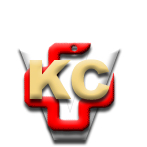 КЛИНИЧКИ ЦЕНТАР ВОЈВОДИНЕ21000 Нови Сад, Хајдук Вељка 1, Србија,телефон: + 381 21 487 22 05; 487 22 17; фаx : + 381 21 487 22 04; 487 22 16www.kcv.rs, e-mail: uprava@kcv.rs, ПИБ:101696893